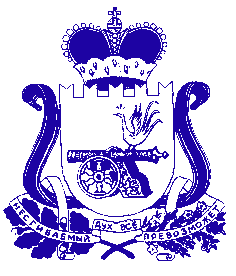 АДМИНИСТРАЦИЯ МУНИЦИПАЛЬНОГО ОБРАЗОВАНИЯ «ДЕМИДОВСКИЙ РАЙОН» СМОЛЕНСКОЙ ОБЛАСТИРАСПОРЯЖЕНИЕ                                                                           от  16.07.2021 № 250-рОб утверждении перечня массовых социально значимых государственных и муниципальных услуг, подлежащих переводу в электронный формат на территории Смоленской области               В соответствии с Указом Президента Российской Федерации от 21.07.2020 № 474 « О национальных целях развития Российской Федерации на период до 2030 года», письмом заместителя Министра цифрового развития, связи и массовых коммуникаций Российской Федерации от 17.05.2021 №ОК-П13-070-17044Утвердить прилагаемый перечень массовых социально значимых государственных и муниципальных услуг, подлежащих переводу в электронный формат на территории «Демидовский район» Смоленской области.Настоящее распоряжение  опубликовать в газете «Поречанка» и разместить на официальном сайте Администрации муниципального образования «Демидовский район» Смоленской области в информационно-телекоммуникационной сети «Интернет».Контроль за исполнением настоящего распоряжения возложить на заместителя Главы муниципального образования «Демидовский район» Смоленской области – управляющего делами Администрации муниципального образования «Демидовский район» Смоленской области Никитину В.И.Глава муниципального образования«Демидовский район» Смоленской области                                        А.Ф. СеменовУТВЕРЖДЕНраспоряжением Администрациимуниципального образования «Демидовский район» Смоленской области от 16.07.2021 № 250-рПЕРЕЧЕНЬмассовых социально значимых государственных и муниципальных услуг, подлежащих переводу в электронный формат предоставляемых Администрацией муниципального образования «Демидовский район» Смоленской области№Наименование муниципальной МСЗУ Ответственные лица Администрации муниципального образования «Демидовский район» Смоленской области за перевод массовой социально значимой государственной (муниципальной) услуги в электронный форматВыдача разрешения на ввод объекта в эксплуатациюНачальник отдела по строительству, транспорту, связи и жилищно-коммунальному хозяйству Администрации муниципального образования «Демидовский район» Смоленской областиВыдача разрешения на строительство объекта капитального строительства (в том числе внесение изменений в разрешение на строительство объекта капитального строительства и внесение изменений в разрешение на строительство объекта капитального строительства в связи с продлением срока действия такого разрешения)Начальник отдела по строительству, транспорту, связи и жилищно-коммунальному хозяйству Администрации муниципального образования «Демидовский район» Смоленской областиНаправление уведомления о соответствии построенных или реконструированных объектов индивидуального жилищного строительства или садового дома требованиям законодательства Российской Федерации о градостроительной деятельностиНачальник отдела по строительству, транспорту, связи и жилищно-коммунальному хозяйству Администрации муниципального образования «Демидовский район» Смоленской областиНаправление уведомления о соответствии указанных в уведомлении о планируемом строительстве параметров объекта индивидуального жилищного строительства или садового дома установленным параметрам и допустимости размещения объекта индивидуального жилищного строительства или садового дома на земельном участкеНачальник отдела по строительству, транспорту, связи и жилищно-коммунальному хозяйству Администрации муниципального образования «Демидовский район» Смоленской областиВыдача градостроительного плана земельного участкаНачальник отдела по строительству, транспорту, связи и жилищно-коммунальному хозяйству Администрации муниципального образования «Демидовский район» Смоленской областиВыдача разрешений на право вырубки зеленых насажденийЗаместитель Главы муниципального образования «Демидовский район» Смоленской области - начальник Отдела городского хозяйстваВыплата компенсации части родительской платы за присмотр и уход за детьми в государственных и муниципальных образовательных организациях, находящихся на территории соответствующего субъекта Российской ФедерацииНачальник отдела по образованию Администрации муниципального образования «Демидовский район» Смоленской областиОрганизация отдыха детей в каникулярное время   Начальник отдела по образованию Администрации муниципального образования «Демидовский район» Смоленской областиПерераспределение земель и (или) земельных участков, находящихся в государственной или муниципальной собственности, и земельных участков, находящихся в частной собственностиНачальник отдела по экономическому развитию и управлению имуществом Администрации муниципального образования «Демидовский район» Смоленской областиПредоставление разрешения на осуществление земляных работНачальник отдела по строительству, транспорту, связи и жилищно-коммунальному хозяйству Администрации муниципального образования «Демидовский район» Смоленской областиПрисвоение адреса объекту адресации, изменение и аннулирование такого адресаЗаместитель Главы муниципального образования «Демидовский район» Смоленской области - начальник Отдела городского хозяйстваСогласование проведения переустройства и (или) перепланировки помещения в многоквартирном домеЗаместитель Главы муниципального образования «Демидовский район» Смоленской области - начальник Отдела городского хозяйстваУтверждение схемы расположения земельного участка или земельных участков на кадастровом плане территорииНачальник отдела по экономическому развитию и управлению имуществом Администрации муниципального образования «Демидовский район» Смоленской областиПредоставление земельного участка, находящегося в муниципальной собственности, или государственная собственность на который не разграничена, на торгахНачальник отдела по экономическому развитию и управлению имуществом Администрации муниципального образования «Демидовский район» Смоленской областиИнформационное обеспечение физических и юридических лиц на основе документов Архивного фонда Российской Федерации и других архивных документов, предоставление архивных справок, архивных выписок и копий архивных документовНачальник архивного отдела Администрации муниципального образования «Демидовский район» Смоленской областиНаправление уведомления о планируемом сносе объекта капитального строительства и уведомления о завершении сноса объекта капитального строительстваНачальник отдела по строительству, транспорту, связи и жилищно-коммунальному хозяйству Администрации муниципального образования «Демидовский район» Смоленской областиПеревод жилого помещения в нежилое помещение и нежилого помещения в жилое помещениеЗаместитель Главы муниципального образования «Демидовский район» Смоленской области - начальник Отдела городского хозяйстваПредоставление разрешения на отклонение от предельных параметров разрешенного строительства, реконструкции объекта капитального строительстваНачальник отдела по строительству, транспорту, связи и жилищно-коммунальному хозяйству Администрации муниципального образования «Демидовский район» Смоленской областиВыдача разрешения на установку и эксплуатацию рекламных конструкций на соответствующей территории, аннулирование такого разрешенияНачальник отдела по строительству, транспорту, связи и жилищно-коммунальному хозяйству Администрации муниципального образования «Демидовский район» Смоленской областиВыдача разрешения на использование земель или земельного участка, которые находятся в государственной или муниципальной собственности, без предоставления земельных участков и установления сервитута, публичного сервитутаНачальник отдела по экономическому развитию и управлению имуществом Администрации муниципального образования «Демидовский район» Смоленской областиОтнесение земель или земельных участков к определенной категории или перевод земель или земельных участков из одной категории в другуюНачальник отдела по экономическому развитию и управлению имуществом Администрации муниципального образования «Демидовский район» Смоленской областиУстановление сервитута (публичного сервитута) в отношении земельного участка, находящегося в государственной или муниципальной собственностиНачальник отдела по экономическому развитию и управлению имуществом Администрации муниципального образования «Демидовский район» Смоленской областиПостановка на учет и направление детей в образовательные учреждения, реализующие образовательные программы дошкольного образованияНачальник отдела по образованию Администрации муниципального образования «Демидовский район» Смоленской областиОформление свидетельств об осуществлении перевозок по маршруту регулярных перевозок и карт маршрута регулярных перевозок, переоформление свидетельств об осуществлении перевозок по маршруту регулярных перевозок и карт маршрута регулярных перевозокНачальник отдела по строительству, транспорту, связи и жилищно-коммунальному хозяйству Администрации муниципального образования «Демидовский район» Смоленской областиПредоставление недвижимого имущества, находящегося в государственной и муниципальной собственности, арендуемого субъектами малого и среднего предпринимательства при реализации ими преимущественного права на приобретение арендуемого имущества, в собственностьНачальник отдела по экономическому развитию и управлению имуществом Администрации муниципального образования «Демидовский район» Смоленской областиПодготовка и утверждение документации по планировке территорииНачальник отдела по строительству, транспорту, связи и жилищно-коммунальному хозяйству Администрации муниципального образования «Демидовский район» Смоленской областиВыдача решения о согласовании архитектурно-градостроительного облика объекта капитального строительстваНачальник отдела по строительству, транспорту, связи и жилищно-коммунальному хозяйству Администрации муниципального образования «Демидовский район» Смоленской областиПредоставление разрешения на условно разрешенный вид использования земельного участка или объекта капитального строительстваНачальник отдела по строительству, транспорту, связи и жилищно-коммунальному хозяйству Администрации муниципального образования «Демидовский район» Смоленской областиУстановка информационной вывески, согласование дизайн-проекта размещения вывескиНачальник отдела по строительству, транспорту, связи и жилищно-коммунальному хозяйству Администрации муниципального образования «Демидовский район» Смоленской областиПостановка граждан на учет в качестве лиц, имеющих право на предоставление земельных участков в собственность бесплатноНачальник отдела по экономическому развитию и управлению имуществом Администрации муниципального образования «Демидовский район» Смоленской областиПредварительное согласование предоставления земельного участка, находящегося в государственной или муниципальной собственностиНачальник отдела по экономическому развитию и управлению имуществом Администрации муниципального образования «Демидовский район» Смоленской областиПредоставление в собственность, аренду, постоянное (бессрочное) пользование, безвозмездное пользование земельного участка, находящегося в государственной или муниципальной собственности, без проведения торговНачальник отдела по экономическому развитию и управлению имуществом Администрации муниципального образования «Демидовский район» Смоленской областиПредоставление земельного участка, находящегося в государственной или муниципальной собственности, в собственность бесплатноНачальник отдела по экономическому развитию и управлению имуществом Администрации муниципального образования «Демидовский район» Смоленской областиПринятие на учет граждан в качестве нуждающихся в жилых помещенияхЗаместитель Главы муниципального образования «Демидовский район» Смоленской области - начальник Отдела городского хозяйстваПредоставление права на въезд и передвижение грузового автотранспорта в зонах ограничения его движения по автомобильным дорогам регионального или межмуниципального, местного значенияЗаместитель Главы муниципального образования «Демидовский район» Смоленской области - начальник Отдела городского хозяйстваПредоставление жилого помещения по договору социального наймаЗаместитель Главы муниципального образования «Демидовский район» Смоленской области - начальник Отдела городского хозяйстваПрием заявлений о зачислении в государственные и муниципальные образовательные организации субъектов Российской Федерации, реализующие программы общего образованияНачальник отдела по образованию Администрации муниципального образования «Демидовский район» Смоленской областиУстановление опеки, попечительства (в том числе предварительные опека и попечительство), патроната, освобождение опекуна (попечителя) от исполнения им своих обязанностейЗаместитель Главы муниципального образования
«Демидовский район» Смоленской областиВыдача акта освидетельствования проведения основных работ по строительству (реконструкции) объекта индивидуального жилищного строительства с привлечением средств материнского (семейного) капиталаНачальник отдела по строительству, транспорту, связи и жилищно-коммунальному хозяйству Администрации муниципального образования «Демидовский район» Смоленской областиНазначение ежемесячной выплаты на содержание ребенка в семье опекуна (попечителя) и приемной семьеЗаместитель Главы муниципального образования
«Демидовский район» Смоленской областиНазначение и выплата единовременного пособия при передаче ребенка на воспитание в семьюЗаместитель Главы муниципального образования
«Демидовский район» Смоленской области